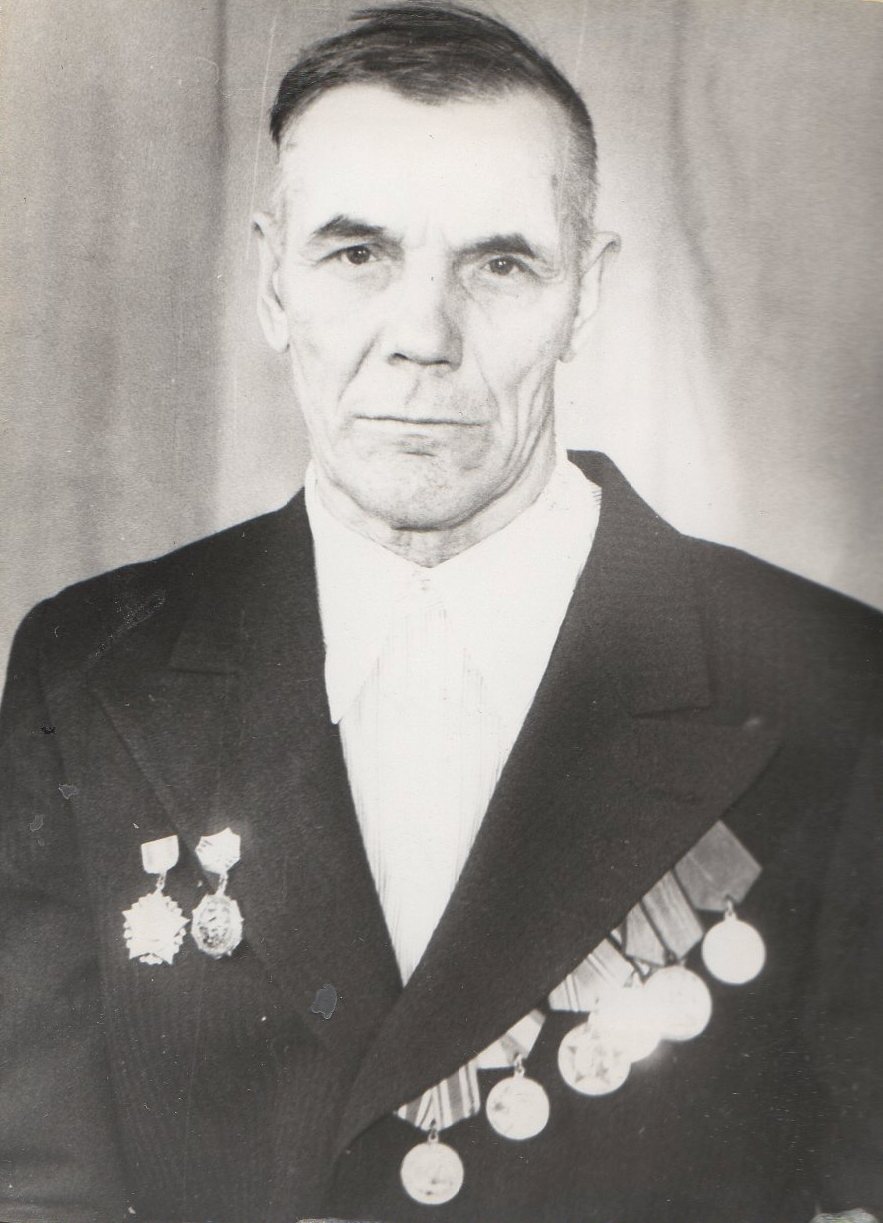 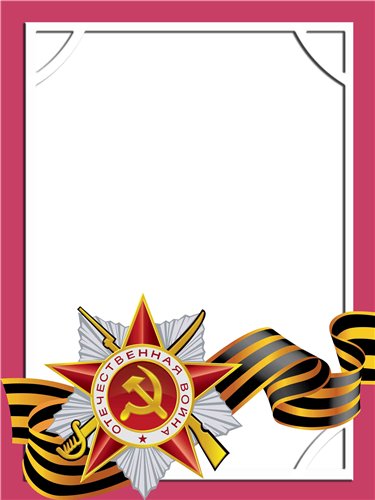                                          Трифонов                                           Василий                                        Николаевич                                                   Ветеран войны и труда.        Родился в 1913 г., п. Атиг, русский, б/п.         Участвовал в боях  с Японией в составе 547 полка связи – шофёр.         Награжден медалями: «За Отвагу», «За Победу над Японией», «Ветеран труда»  и другие четыре медали. 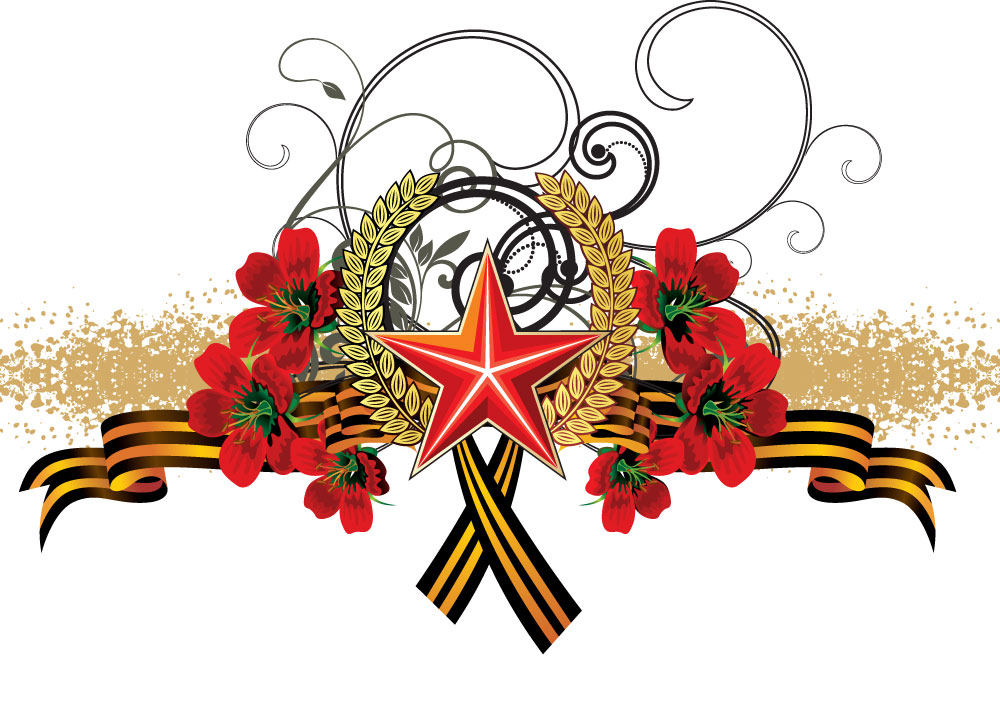 